Stav chodníkov po zime 2018Pred obytným domom Radvanská 30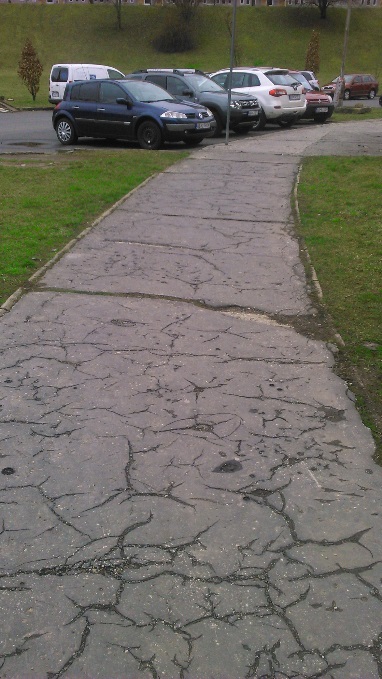 Bernolákova nepárne čísla od zastávky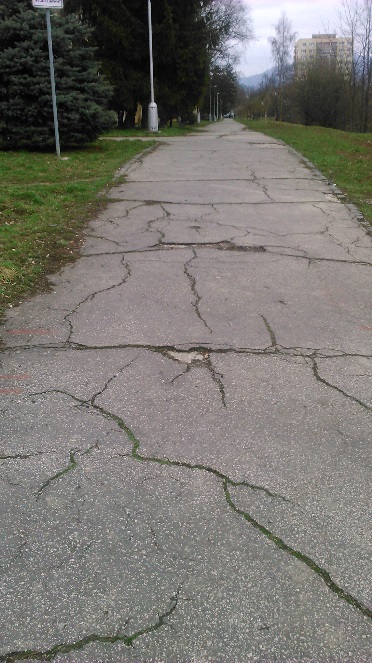 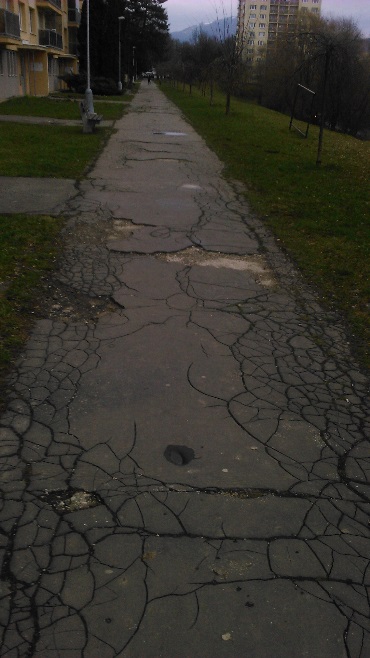 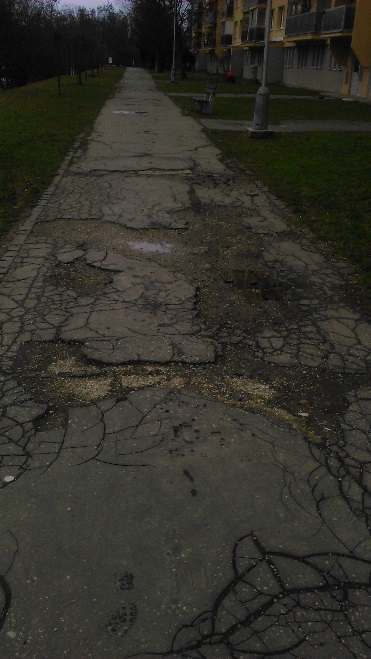 Vytvorenie bezbariérového prechodu – Bernolákova /oproti Novamedu /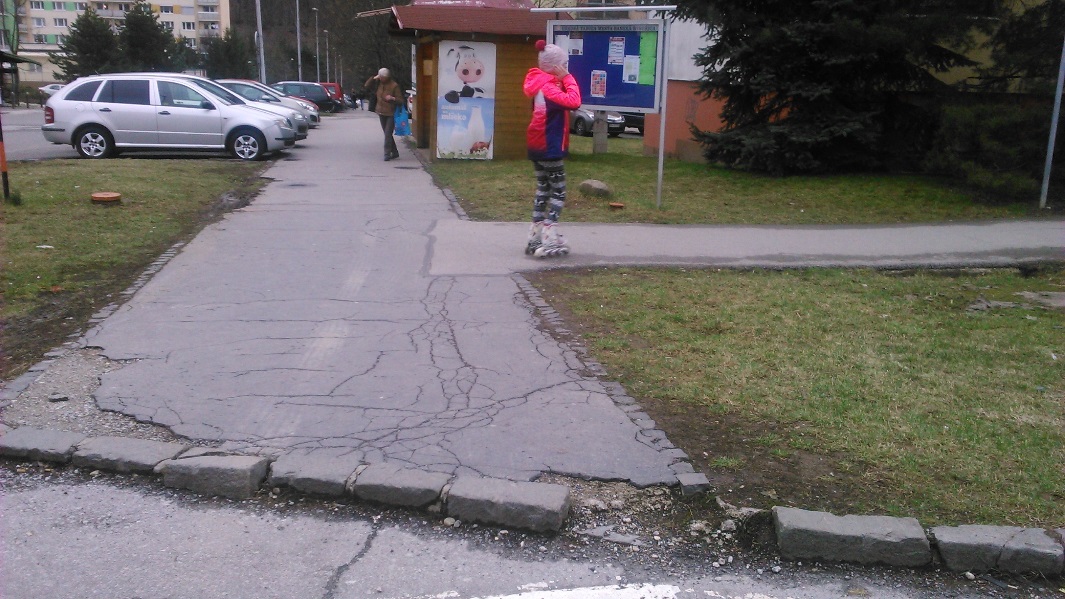 Vytvorenie bezbariérového prechodu – Bernolákova párne čísla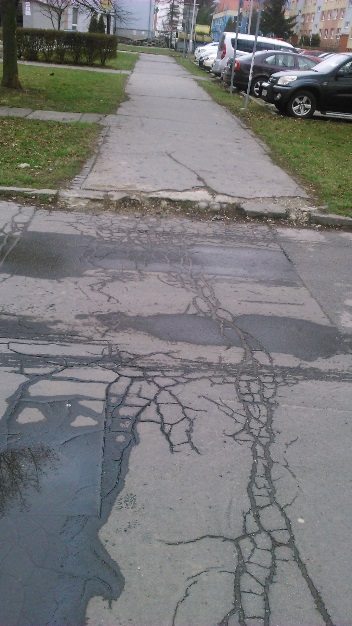 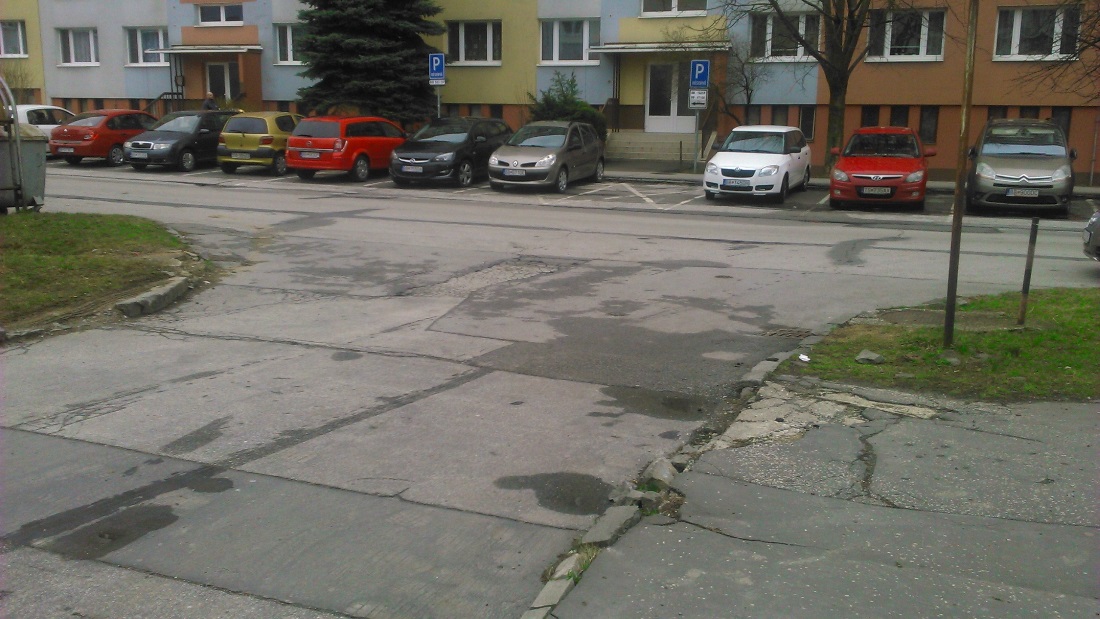 Chodník Kalinčiaková ..............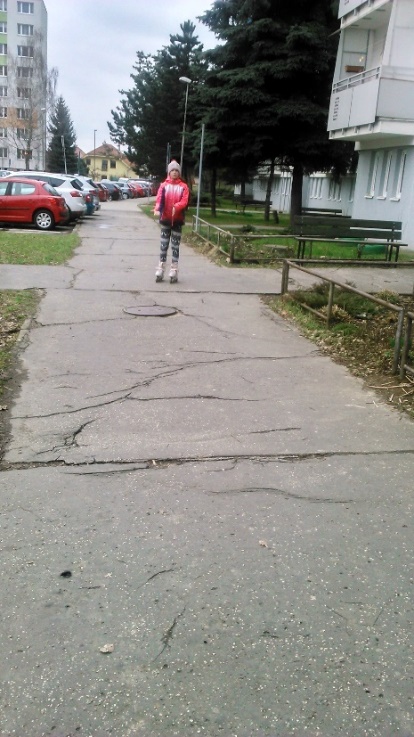 Chodník pod poštou smerom ku semafórom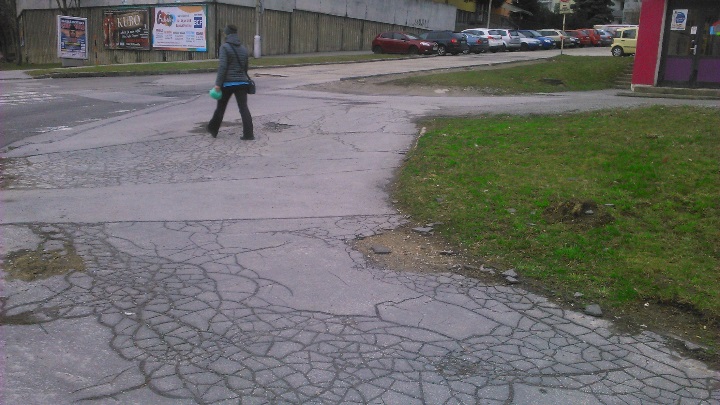 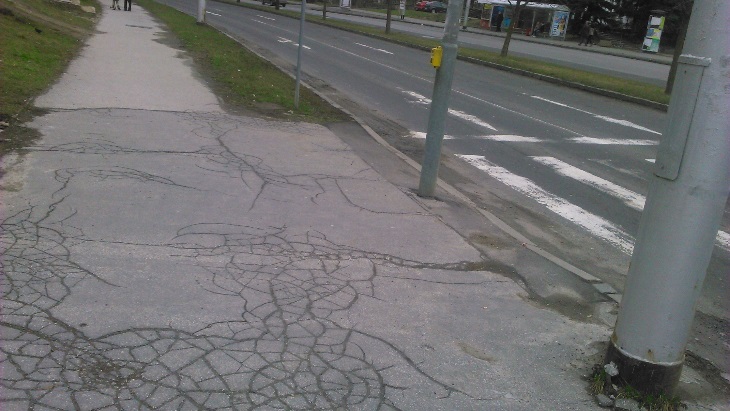 Chodník na zastávke Sládkovičova /pred Coop Jednota/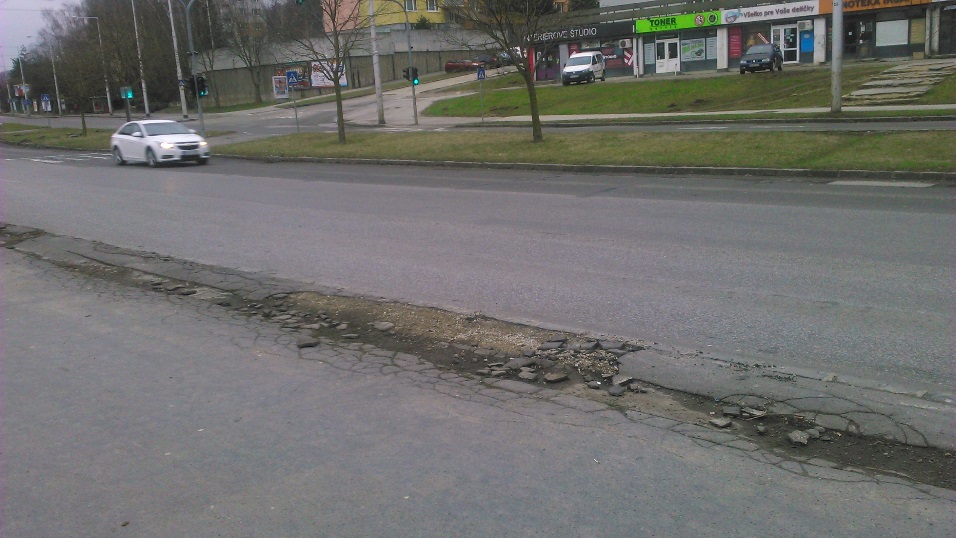 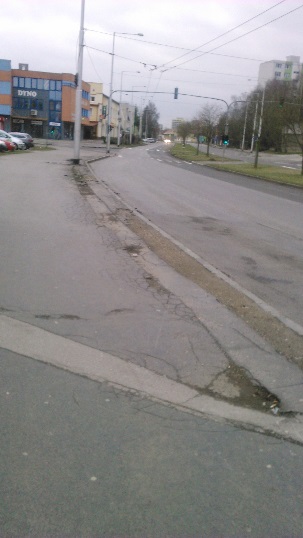 Chodník ku podchodu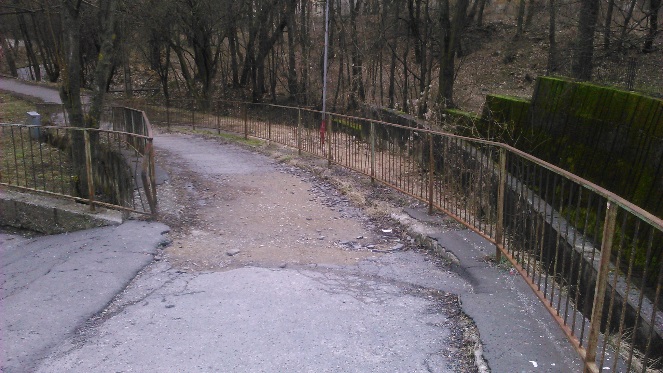 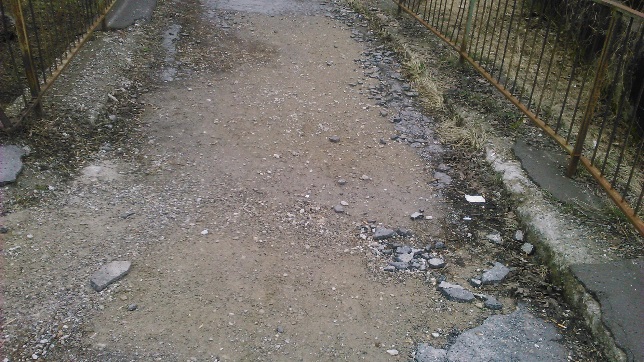 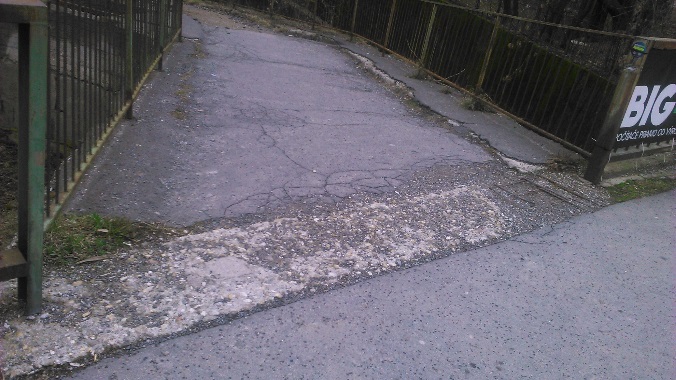 Bezbariérový prechod smerom ku Poľnej /môže sa urobiť, ak by sme necháva ďalej funkčný tento prechod/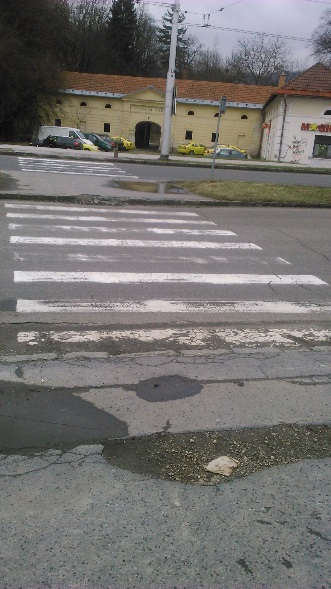 Chodník od Sládkovičovej cesty ku škole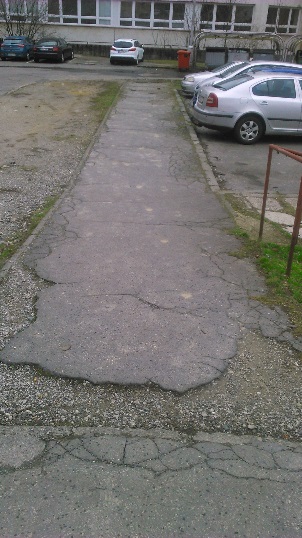 NĽŠ 15 až .......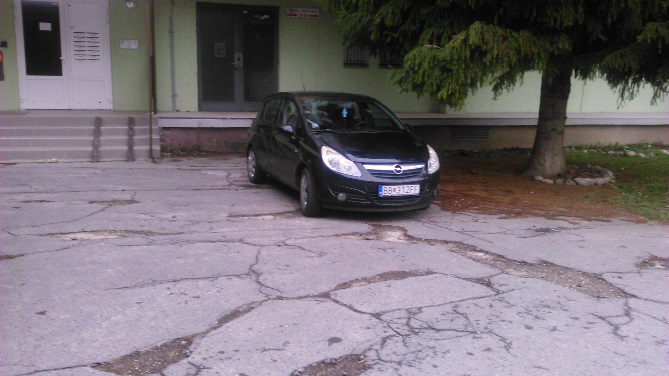 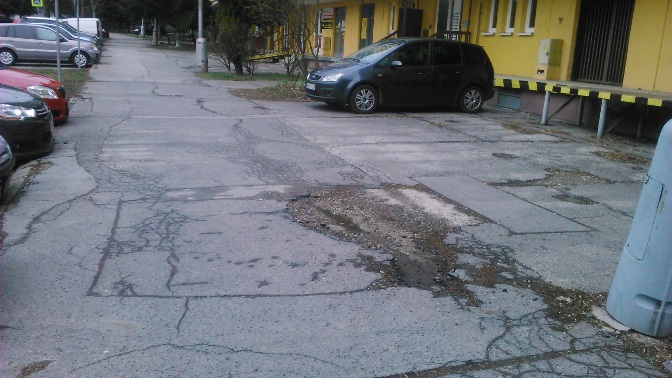 NĽŠ prechod od parkoviska ku škole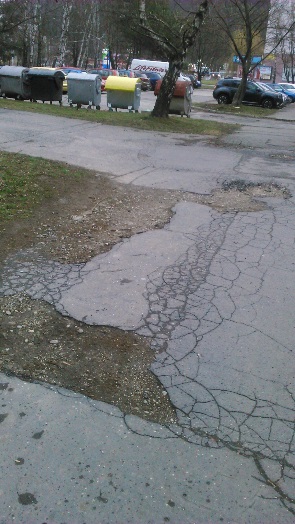 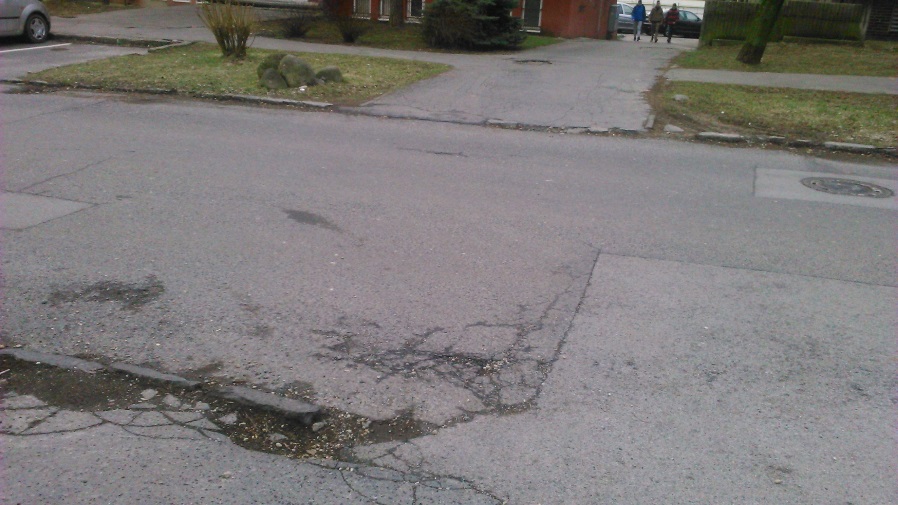 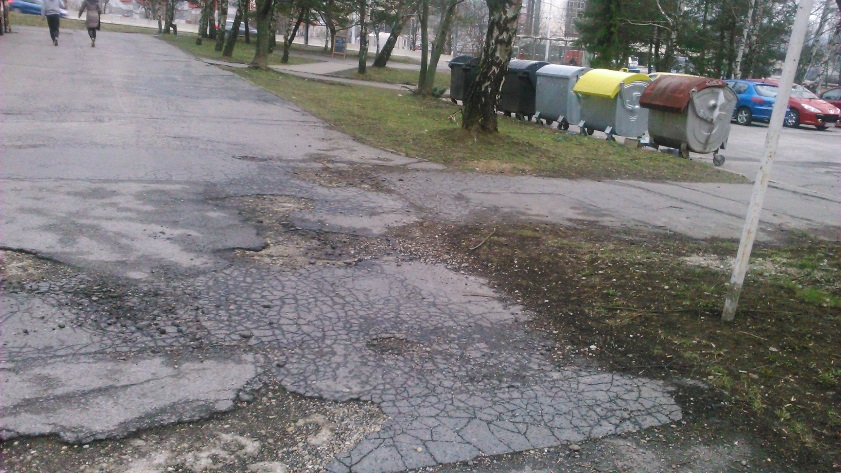 Chodník medzi školou a bytovkou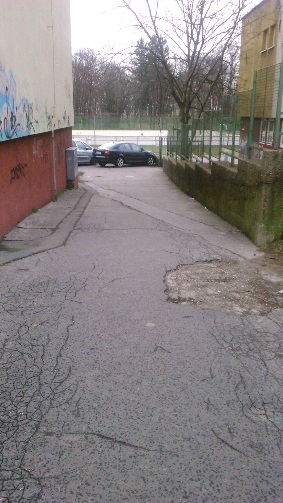 Chodník Radvanská – dolný čínsky múr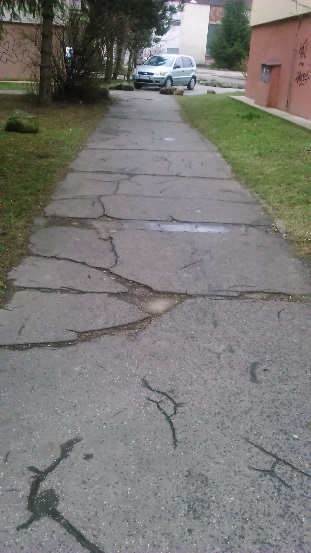 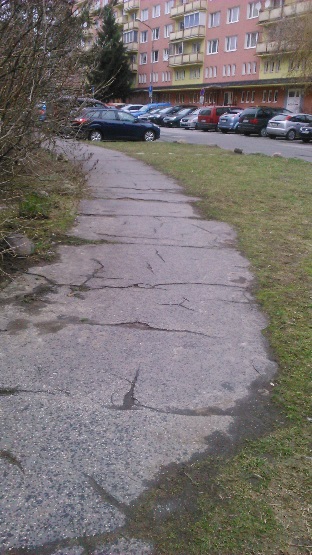 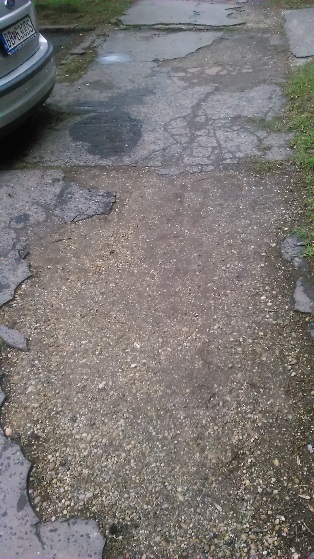 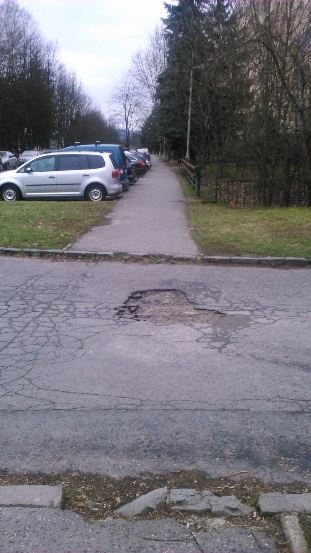 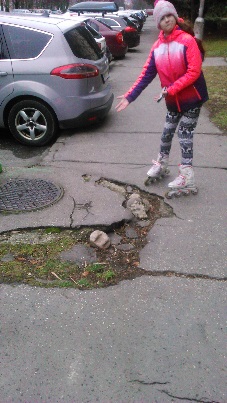 Chodník poniže Novamedu, pred výškovým panelákom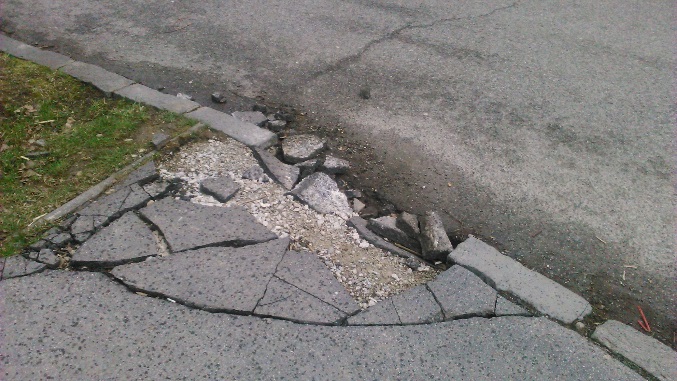 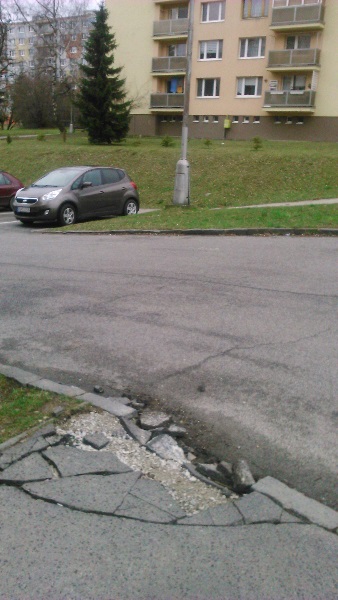 CESTYCesta k Novamedu /medzi párnymi a nepárnymi číslami/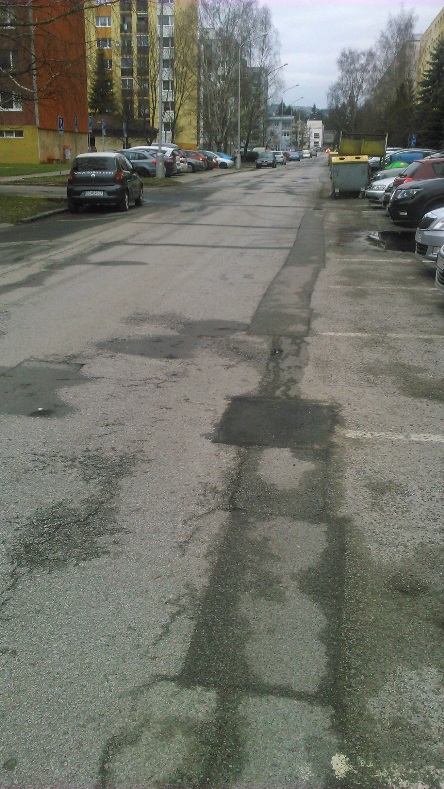 Cesta pri Tihányiovskom kaštieli, vedúca k Radvanskej 29 /výškové//na úseku sú aspoň 3 diery/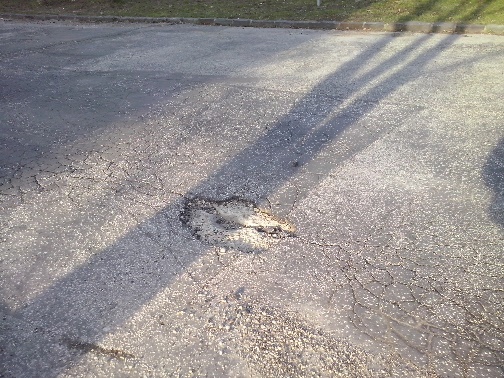 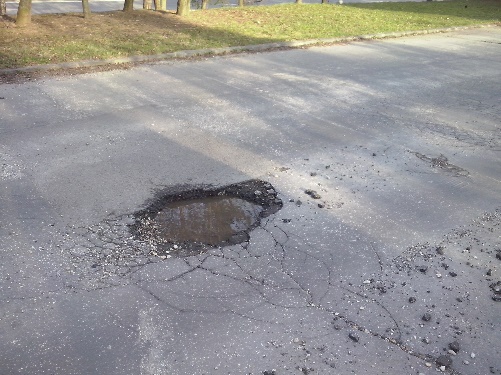 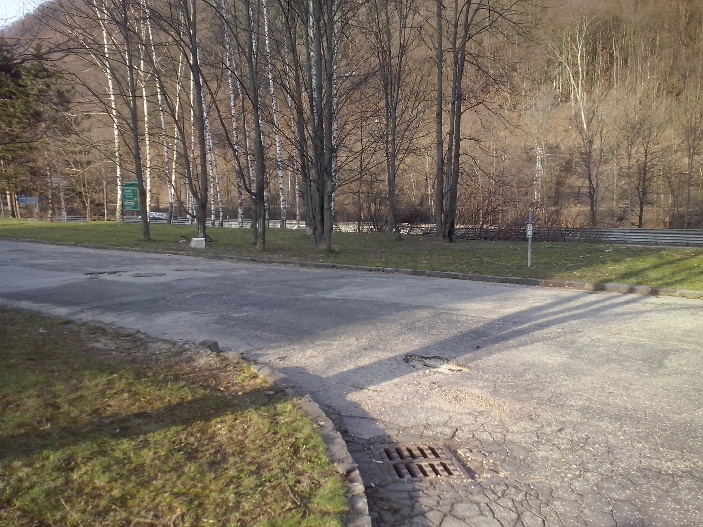 Cesta pri pošte Kalinčiakov ul.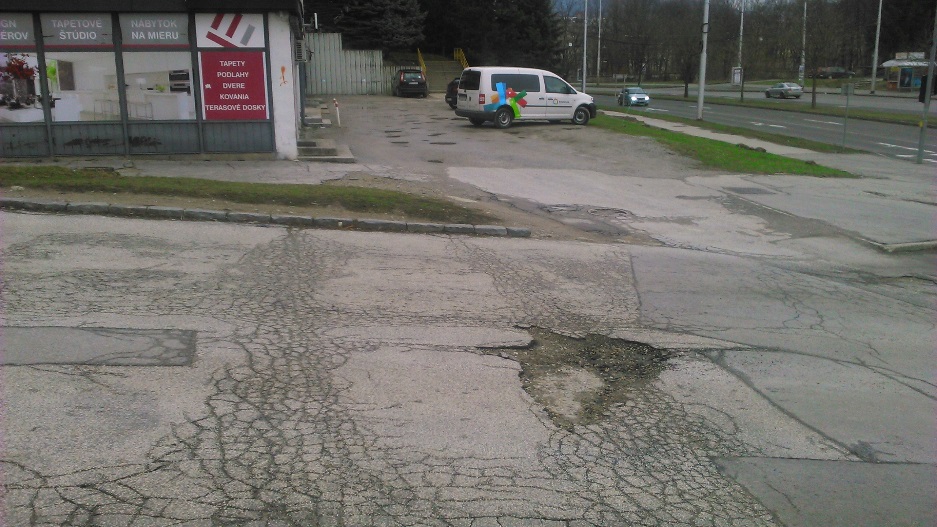 Výmole na vedľajšej ceste pred obytným domom  ............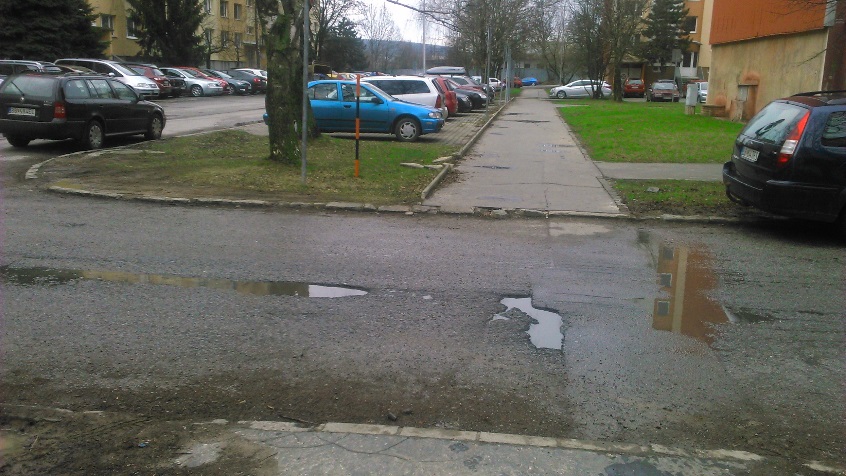 Cesta Kalinčiaková ul. nad poštou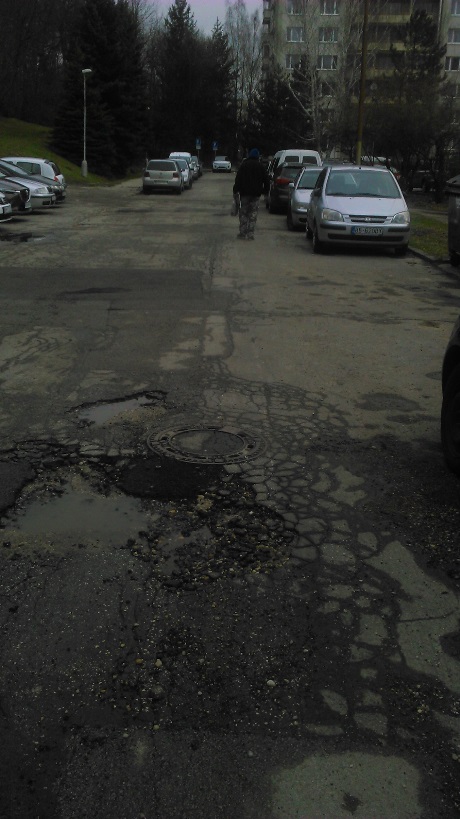 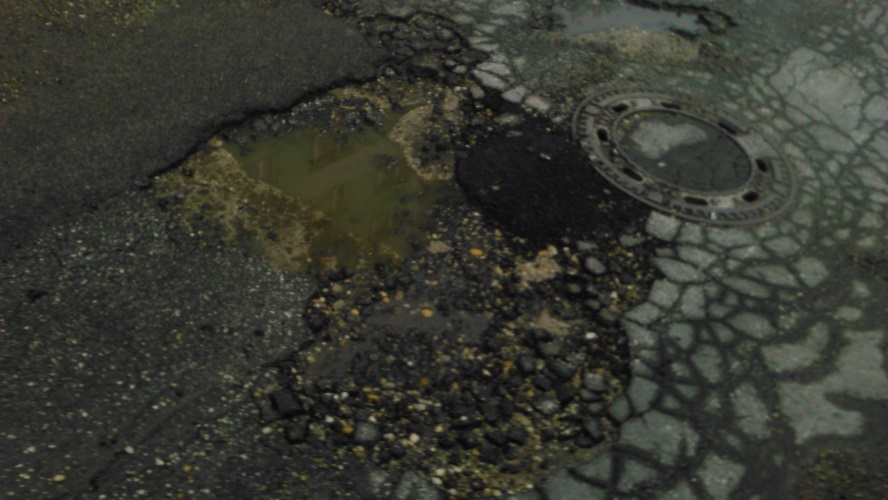 Výjazdová cesta od COOP Jednota na hlavnú cestu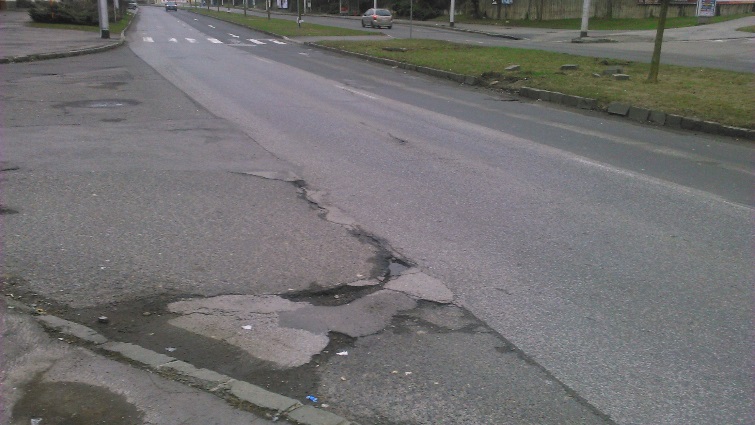 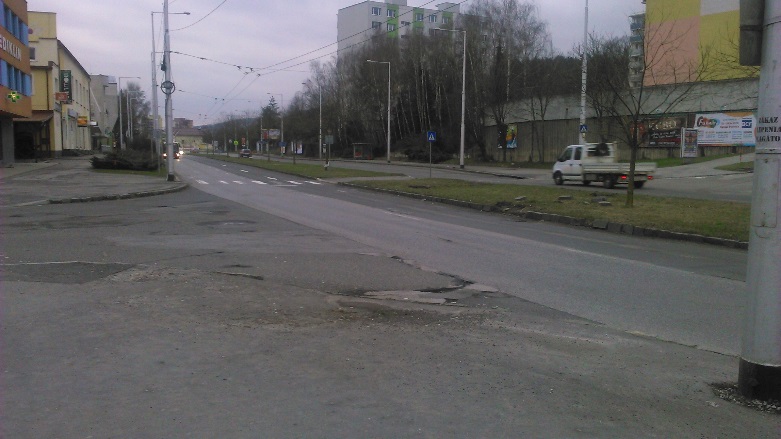 Cesta pod farou na Hôrke – katolícky kostol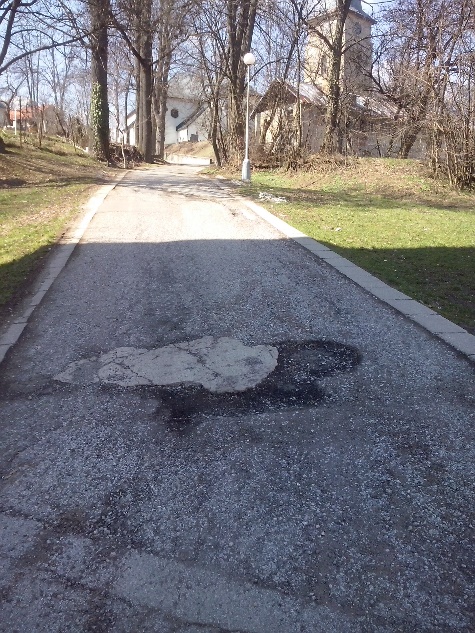 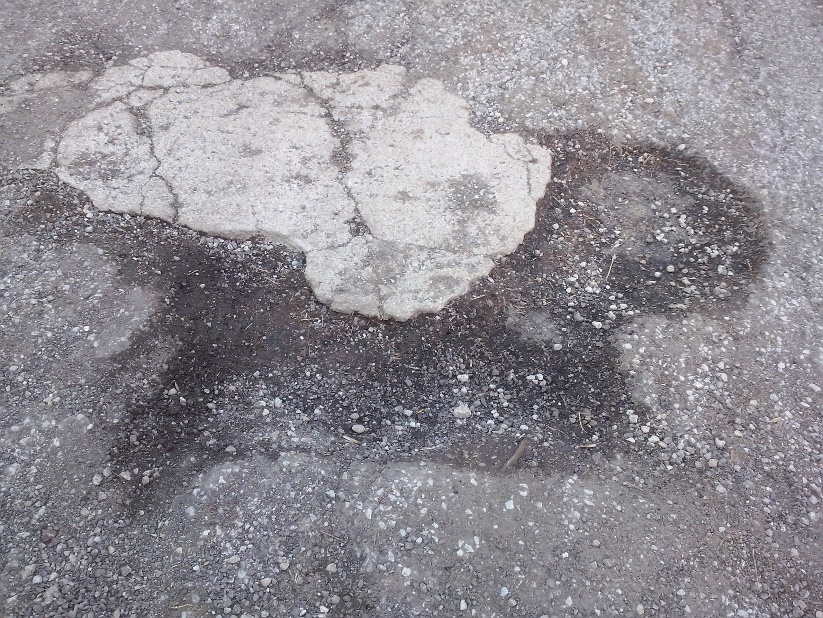 